Wetten en regels voor het milieuDe milieukrantDoelJe kunt:•	laten zien welke invloed landbouw op het landschap heeft;•	in beeld brengen welke invloed de landbouw op het milieu heeft.BenodighedenVoor deze opdracht heb je nodig:•	tijdschriften als ‘De boerderij’, ‘Het Kleine Loo’ en ‘Veeteelt’;•	dagbladen;•	Het Agrarisch Dagblad;•	een computer met internetaansluiting (www.minlnv.nl/thema/milieu);•	grote vellen papier;•	een schaar, lijm en eventueel kleurpotloden of stiften.OriëntatieIn figuur staat een artikel dat gaat over het milieukeur.Jan’s aardbeien hebben een milieukeur!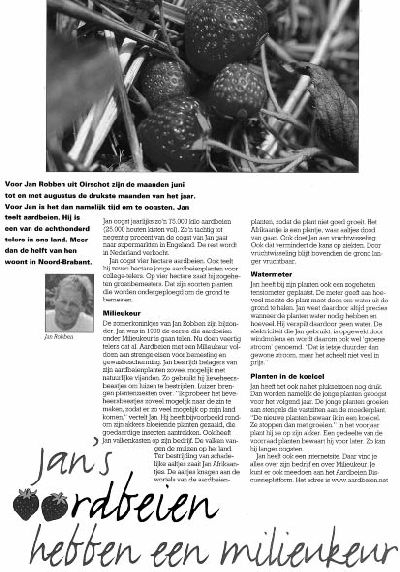 Beantwoord de volgende vragen.a   Wat houdt het milieukeur van de aardbeien in(http://www.voedingscentrum.nl/encyclopedie/milieukeur.aspx) ?b   Welke maatregelen heeft Jan getroffen om het milieu te sparen?c    Neem een kijkje op de internetsite van Jan. Dat is de site www.aardbeien.net. Wat vind je ervan?UitvoeringBelangrijke items in de landbouw gaan over het milieu.Verzamel artikelen over milieu en landbouw. Ze kunnen gaan over onderwerpen als bestrijdingsmiddelen, mest uitrijden, mestboekhouding, energieverbruik, biologische bestrijdingsmiddelen en alternatieve energie- bronnen (zonne-energie, biogas, windenergie, et cetera).2   Wat zijn de belangrijkste onderwerpen op het gebied van milieu en landbouw?3   Waarom is te veel mest slecht voor het milieu?Uitrijden van mest op het land met een zodenbemester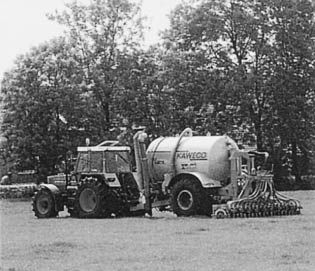 4   Noem de drie regelingen die de overheid heeft genomen om de mest te beperken.5   Waarom worden gewasbeschermingsiddelen gebruikt?Chemische onkruidbestrijding in de landbouw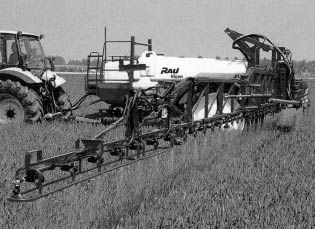 6   De overheid heeft samen met de landbouw naar mogelijkheden gezocht om het gebruik van bestrijdingsmid-delen te verminderen. Wat zijn die mogelijkheden?7   Welke maatregelen worden in de “kas van de toekomst” genomen om het milieu te sparen? Beschrijf het ineigen woorden.Hieronder staan twee stellingen.Stelling 1: Boeren zijn de grootste vervuilers van het milieu!Stelling 2: Ik eet zelf geen bespoten groente en fruit!a   Denk na over de twee stellingen. Wat vinden jij ervan?b   Schrijf op wat jouw mening is over beide stellingen:Stelling 1:Stelling 2: